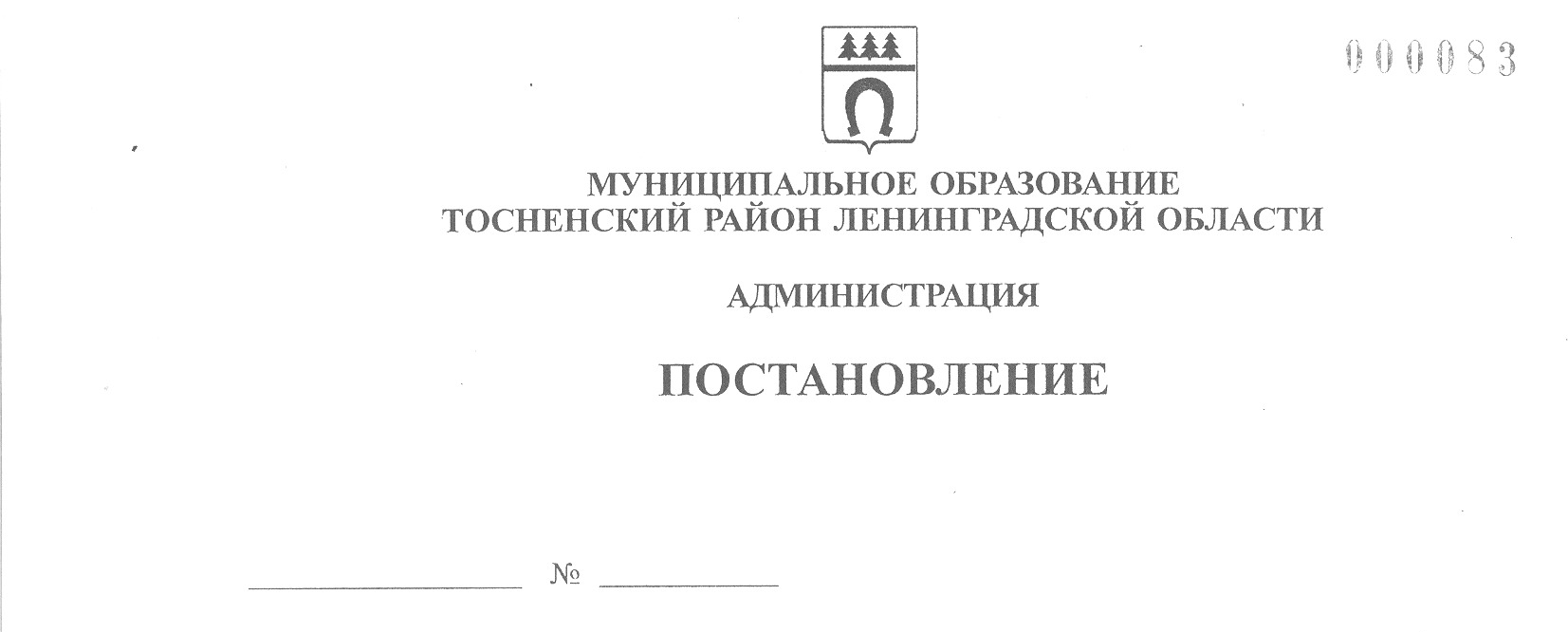 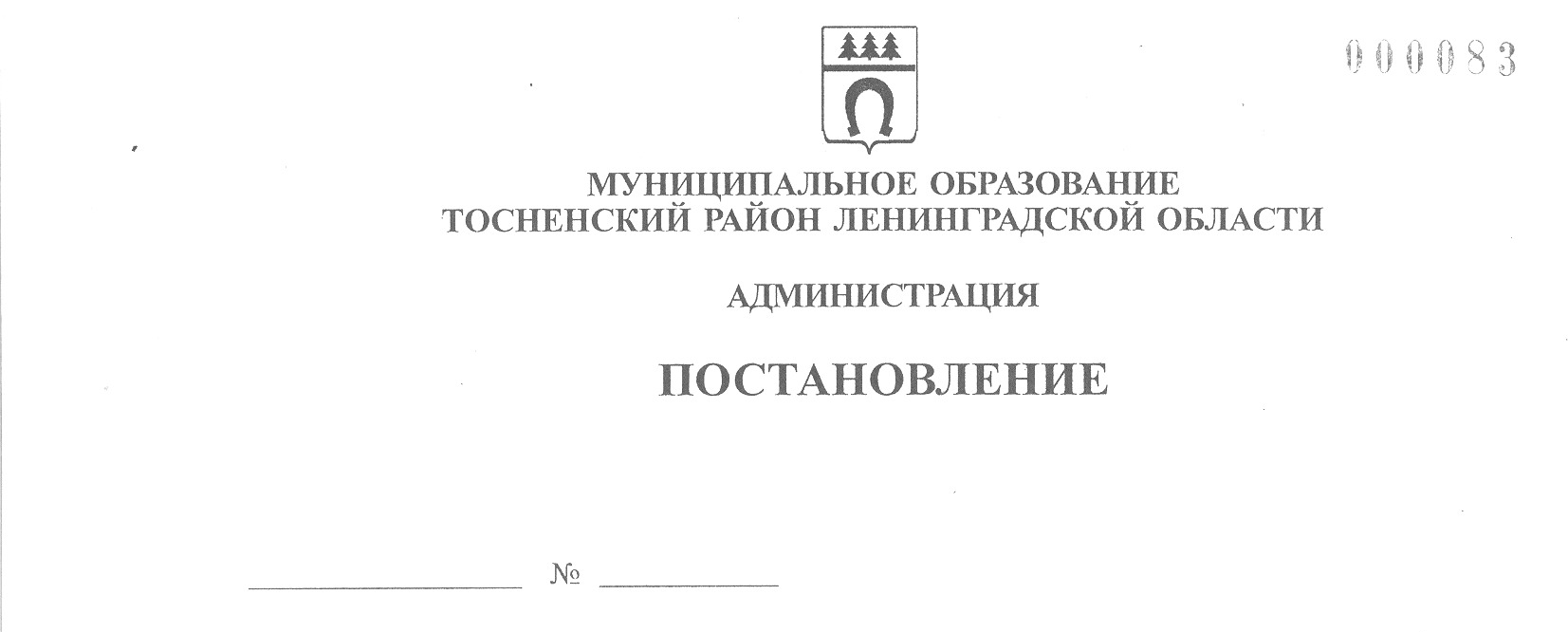 03.11.2022                                3996-паОб организации и проведении общественных обсуждений в форме опроса объекта государственной экологическойэкспертизы Проекта технической документации«Технологическая линия для утилизации отходов изношенных автомобильных шин и других отходов резинотехнических изделий», включая предварительные материалы оценки воздействия на окружающую среду (ОВОС)На основании обращения общества с ограниченной ответственностью «ЛЕКСОР» от 17.10.2022 № 1-12/10, в соответствии с Федеральным законом от 23.11.1995 № 174-ФЗ «Об экологической экспертизе», Федеральным законом от 21.07.2014 № 212-ФЗ «Об основах общественного контроля в Российской Федерации», Федеральным законом от 10.01.2002 № 7-ФЗ «Об охране окружающей среды», в соответствии с Требованиями к материалам оценки воздействия на окружающую среду, утвержденным приказом Министерства природных ресурсов и экологии Российской Федерации от 01.12.2020 № 999, Административным регламентом предоставления муниципальной услуги по организации общественных обсуждений намечаемой хозяйственной и иной деятельности, подлежащей экологической экспертизе на территории муниципального образования Тосненский район Ленинградской области, утвержденным постановлением администрации муниципального образования Тосненский район Ленинградской области от 03.08.2015 № 1680-па (с учетом изменений, внесенных постановлениями администрации муниципального образования Тосненский район Ленинградской области от 06.03.2017 № 405-па, от 18.03.2019  № 392-па, от 21.04.2022 № 1390-па), администрации муниципального образования Тосненский район Ленинградской областиПОСТАНОВЛЯЕТ:1. Организовать с 21 ноября 2022 года по 21 декабря 2022 года (включительно) общественные обсуждения в форме опроса объекта государственной экологической экспертизы материалов Проекта технической документации «Технологическая линия для утилизации отходов изношенных автомобильных шин и других отходов резинотехнических изделий», включая предварительные материалы оценки воздействия на окружающую среду (ОВОС).Заказчиком проектной документации является ООО «ЛЕКСОР», ОГРН – 1184704019818, ИНН: 4716045176, расположенное по адресу: 187021, Ленинградская область, Тосненский район, г. п. Федоровское, ул. Почтовая, дом 73, телефон: 8(916)960-95-09, адрес электронной почты: mail@lexor.spb.ru.Разработчиком проектной документации является ООО «Научно-технический центр инновационных технологий», ОГРН 1107847171398, ИНН 7801521008, юридический адрес: 199106, Россия, г. Санкт-Петербург, 22-я линия В.О., д. 3, к. 5, лит. Е, тел: +7-921-337-11-63, e-mail:  ntc_it@mail.ru.2. Утвердить форму опросного листа согласно приложению к настоящему постановлению.3. ООО «ЛЕКСОР» подготовить уведомление о проведении общественных обсуждений в форме опроса объекта государственной экологической экспертизы и в срок не позднее чем за три календарных дня до начала общественных обсуждений разместить уведомление:- на муниципальном уровне – на официальном сайте администрации муниципального образования Тосненский район Ленинградской области;- на региональном уровне – на официальном сайте территориального органа Росприроднадзора и на официальном сайте органа исполнительной власти Ленинградской области в области охраны окружающей среды;-на федеральном уровне – на официальном сайте Росприроднадзора;-на официальном сайте ООО «ЛЕКСОР».4. Сектору по транспортному обеспечению и экологии администрации муниципального образования Тосненский район Ленинградской области в период с 21.11.2022 по 21.12.2022 и в течение 10 дней после окончания общественных обсуждений:4.1. Организовать ознакомление всех заинтересованных лиц с материалами проекта технической документации, включая предварительные материалы оценки воздействия на окружающую среду (ОВОС), в следующих местах:- на официальном сайте администрации муниципального образования Тосненский район Ленинградской области в разделе экология;- на официальном сайте ООО «ЛЕКСОР»: https://lexor.spb.ru/.4.2. Обеспечить прием и фиксацию предложений и замечаний в журнале общественной приемной, поступающих от заинтересованной общественности по материалам проекта технической документации, включая предварительные материалы оценки воздействия на окружающую среду (ОВОС): - в помещении администрации муниципального образования Тосненский район Ленинградской области, расположенном по адресу: Ленинградская область, г. Тосно, пр. Ленина, дом 32, каб. 56, телефон для предварительной записи: 8(81361) 33210; 89819045200; электронная почта: ecologytosno@mail.ru;- и по адресу электронной почты: mail@lexor.spb.ru .5. Сектору по транспортному обеспечению и экологии администрации муниципального образования  Тосненский район Ленинградской области направить в пресс-службу комитета по организационной работе, местному самоуправлению, межнациональным и межконфессиональным отношениям администрации муниципального образования Тосненский район Ленинградской области настоящее постановление для обнародования в порядке, установленном Уставом муниципального образования Тосненский муниципальный район Ленинградской области.6. Пресс-службе комитета по организационной работе, местному самоуправлению, межнациональным и межконфессиональным отношениям администрации муниципального образования Тосненский район Ленинградской области обеспечить обнародование настоящего постановления  в порядке, установленном Уставом муниципального образования Тосненский муниципальный район Ленинградской области.7. Контроль за  исполнением  постановления возложить на заместителя главы администрации муниципального образования Тосненский район Ленинградской области по безопасности Цая И.А.8. Настоящее постановление вступает в силу со дня его принятия.Глава администрации                                                                           А.Г. КлементьевКитова Людмила Александровна, 8(81361) 3321010 гаПриложение к постановлению администрации муниципального образования Тосненский район Ленинградской области      03.11.2022                       3996-па                                                                              от_________________№_____________Опросный лист по изучению общественного мнения при проведении общественных обсуждений по объекту  государственной экологической экспертизы – Проект технической документации «Технологическая линия для утилизации отходов изношенных автомобильных шин и других отходов резинотехнических изделий», включая предварительные материалы оценки воздействия на окружающую среду (ОВОС)1. Информация об участнике общественных обсуждений1.1. Фамилия, имя, отчество__________________________________________________1.2. Род занятий___________________________________________________________1.3. Место жительства (населенный пункт, район, городской округ)_________________1.4. Контактные сведения (при запросе ответа)__________________________________1.5. Наименование организации, адрес, телефон_______________________________                                                                     (заполняется, если участник опроса представляет организацию)2. Оценка предварительных материалов и ОВОС2.1. Оценка полноты представленных материалов и ОВОС___________________________________________________________________________________________________2.2. Какое влияние на состояние окружающей среды может оказать объект «Технологическая линия для утилизации отходов изношенных автомобильных шин и других отходов резинотехнических изделий».Состояние окружающей среды (нужное подчеркнуть): а) улучшится б) ухудшится в) не изменится, потому что (дать пояснение):____________________________________________________________________________________________________________________________________________________________________________________________2.3. Укажите  возможные и неучтенные в ОВОС  негативные последствия__________________________________________________________________________________________________________________________________________________________________2.4. Ваша оценка документации_________________________________________________________________________________________________________________________2.5. Ваши вопросы, комментарии, предложения, пожелания____________________________________________________________________________________________________________________________________________________________________________________________3. Приложения к опросному листу: наименование приложения____________________________________________________________________________________________на _______листах(заполняется при наличии у участника опроса замечаний, предложений, вопросов на отдельных листах)Дата __________________                                                                 Подпись___________________Просим заполненный опросный лист направить по адресу электронной почты: mail@lexor.spb.ru и/или  motosno@mail.ruВ соответствии с Федеральным законом от 27.07.2006 № 152-ФЗ «О персональных данных» даю свое согласие на обработку, предоставление и распространение  моих персональных данных при обработке и учете информации, содержащейся в данном опросном листе, при процедуре выявления и учета общественного мнения  __________________   _________________   _______________               подпись                           Ф.И.О.                               датаСлужебная информация                                                    «        »                     2022 г.     (ФИО, подпись и должность лица, принявшего опросный лист)              (дата)